Bröderna Hedenström - 
Två bondpojkar från Åhl som blev krongjutare på Skultuna Bruk
I det sena 1700-talet bodde Klockar Jan Andersson och hans familj på Övre Heden i Åhl. Vid storskiftet 1818 ägdes gården av Anders Jansson, Klockar Jans äldste son, och hade då beteckningen Övre Heden, Littera F. Den gård som fanns 1818 revs mot slutet av 1800-talet och i början av 1900-talet byggdes en ny gård där av Anders Mattsson från Tibble. Han hade blivit måg hos Klockar Olof Jansson, född 1838, när han gifte sig med dotter Katarina.I början av 1900-talet drevs gården av Anders Matssons svärson, Elg Frits Johansson från Kilen. Han var mycketaktiv inom missionsförsamlingen och ivrig religiös förkunnare, av folkhumorn kallad ”Jesus på Gärdet” har det sagts mig.  En av döttrarna i gården, Brita, var gift med Evert Enocsson. I dag (2021) bor Henrik och Stina Johansson där. Gården har i dag inga som helst likheter med hur den såg ut på 1700-talet. Klockar Jan Andersson, som är utgångspersonen för den här berättelsen, var född 1733. Han hade gift sig med Kerstin Göransdotter, även hon av årgång 1733. Totalt föddes i äktenskapet 8 barn; Anna, f 1758, Anders, f 1760, Per, f 14/6 1762, Olof, f 3/3 1766 – död vid späd ålder, Göran, f 28/2 1768, Kerstin, f 22/1 1770 - död 1773, Kerstin, f 6/4 1773  - död vid späd ålder och Jan, f 26/2 1775Äldsta sonen Anders var den som tog över gården, som brukligt var på den tiden. De andra syskonen fick försöka hitta sin försörjning bäst de kunde. Kanske kunde de göra som de flesta söner som inte ärvde familjegården ofta gjorde: gifta sig till någon annan gård i socknen eller grannsocknarna. Så värst mycket större än så brukade inte valmöjligheterna vara. Vare sig man ärvde fädernegården eller blev måg i någon annan gård fick man räkna med att arbeta i gruvorna, med kolning och med körslor till bruken som stöd till den vanligtvis magra avkastning som jorden gav. Att bli soldat var också en möjlighet som kunde övervägas. Med alla de krig Sverige var inblandade i fram till början av 1800-talet var detta en lite mer riskabel bisyssla. Klockar Jan Anderssons son Göran hittar en annan lösning
Klockar Jans son Göran var född 1768 som nummer fyra i syskonskaran och nummer tre av pojkarna. Han fick en annan idé. Varifrån han fick den och hur han lyckades genomföra den vore mycket spännande att veta. Dessvärre finns inte längre någon som kan berätta. En kanske inte allt för vågad gissning är att han, som många andra från Dalarna, varit i Stockholm på herrarbete. Kanske kom han då i kontakt med något för honom nytt som verkade intressant. Kanske hade han rent av slagit följe på vägen hem från herrarbetet med någon kulla som skulle förbi Skultuna för att redovisa sommarens försäljning av koppar och mässingsartiklar? Kanske bländades han då av skönheten i alla de skinande blanka mässingsprodukter han fick se? Vilket år han bestämde sig för att bryta upp från Åhl framgår inte av husförhörslängden. Det bör ha varit någon gång senast vid mitten av 1780-talet. I husförhörslängden för åren 1781-1790 står det ”till Stockholm” - det är allt. Han bör rimligtvis ha varit någonstans i 16-17-årsåldern när han flyttade hemifrån. Några flyttlängder finns inte från den tiden så exakt ”tid för avgång” går inte att få fram.I Stockholm gick han i gelbgjutarlära. Gelbgjutare, vad är nu det?  Jo, det är en hantverkare som gjuter föremål i mässing, brons, malm eller annan gul metall. Namnet kommer av tyskans gelb som betyder gul. Gelbgjuterikonsten har gamla anor. I början använde man sig av ren koppar, som är en av de äldsta kända metallerna. Av den lärde man sig framställa mässing som är en legering av koppar och zink, ibland även med andra inblandningar. (Wikipedia).Kanske går det att få fram hos vilken mästare och var i Stockholm han bodde och gick i lära  -  återstår att ge sig in i gelbgjutarskråets matriklar på Stockholms stadsarkiv men det får vänt ännu en tid. Ett par senare Hedenströmmare gick ca 1814-18 i lära hos den kände gelbgjutaren och metallmanufakturisten Carl Henrik Brolin i Klara församling.Göran var färdig som mästare 1790 och flyttade då till Skultuna bruk, ett av Sveriges äldsta mässingsbruk, grundat 1607 av Karl IX. Där började han som krongjutarmästare. Han hade då gjort sig av med namnet Klockar Göran Jansson och i stället blivit Georg Hedenström.Året efter, 1791, flyttade Görans yngsta bror, Klockar Jan Jansson, född 1775, också till Skultuna. Han blev krongjutardräng och börjar gå i lära hos sin bror. Ett par år senare flyttade Jan till Stockholm. Han kom tillbaka till Skultuna 1796, gjorde sedan ytterligare ett par år, 1800-1802, i Stockholm innan han återvänder för gott till ”bruket”, nu som krongjutarmästare även han och med namnet Hedenström, även han. Georg Hedenström gifte sig redan 1791 i Skultuna med Stina Brita Jernstedt, dotter till brännugnsmästaren Jan Jernstedt. Brännugnsmästaren var den som såg till att det blev mässing av bra kvalitet framställd med alla de nödvändiga ingredienserna i de rätta proportionerna i legeringen.När Johan återvänt som krongjutarmästare gifte han sig 1803 med krongjutaren Liljanders änka Wilhelmina Ulrika. Med in i familjen tog hon sin son Karl Erik från sitt första äktenskap. I det nya äktenskapet hann hon föda tre barn innan hon dog 1809. Med hjälp av en och annan piga och broderns familj redde Johan ut situationen. En av pigorna hämtade han förresten från Åhl. Karin Persdotter hett hon, född 1779, dotter till bröderna Hedenströms äldre syster Anna. Anna hade gift sig i Åhl med Per Mats Per Andersson i Övre Heden. Karin flyttade från Åhl till Skultuna vid jultid 1812 och återvände till Åhl 1815. Då hade Johan gift om sig 1813 med Greta Höglund. Med henne fick han fyra barn till, varav tre dog i späd ålder. (Mer om barnaskaran kommer senare).Hur stod det till hemma i Åhl med Klockar-familjen?
Hemma i Åhl fanns vid den här tiden ännu Klockar Jan Andersson och hustrun Kerstin kvar på gården. 
Äldsta sonen Klockar Anders Jansson, f 1760, hade blivit husbonde och gift sig med Kerstin Olsdotter. Efter dessa båda finns många ättlingar kvar i Åhl än i dag men de finns också spridda över landet och världen.  Äldsta barnet, dottern Anna, född 1758, gifte sig med Per Mats Per Andersson på nummer 6 i Övre Heden. Hon blev änka med fem barn mellan 1 och 10 år när maken avled 1789. Hon stod som ägare av PerMats-gården (nästan granne med föräldrahemmet) under barnens uppväxt.  Hennes dotter Karin Persdotter var den som en tid tjänade som piga hos morbrodern Johan i Skultuna. Sonen Per f 1786 blev karduansmakarmästare i Hedemora. Han tar också namnet Hedenström. Pers dotter, Maria Kristina, bor vid några tillfällen hos släkten i Skultuna. Anna flyttar på äldre dagar (1826) till Garpenberg tillsammans med en av döttrarna och hennes familj.Sonen Per, född 1762 ”försvinner från radarn”, senast noterad 1789, 27 år gammal.”Gamm’folket”, Klockar Jan och hans hustru Kerstin, åldras och får det besvärligt. Om Kerstin Göransdotter säger dödboken att hon har haft gikt och inte kunnat gå på 23 år och att fingrarna är krokiga. Hon bodde kvar hemma på gården till sin död 1810. Kanske gjordes det en uppgörelse mellan Anders där hemma på gården och bröderna i Skultuna angående fördelning av ansvar och börda. Klockar Jan Andersson från Åhl flyttade nämligen år 1808 till Skultuna. Där bodde han de sista åren av sitt liv. Han avled 1810 och begravdes i Skultuna, 20 mil från Åhl där hustrun Kerstin avled samma år och begravdes i Åhls kyrka.  Man kan fundera över hur lätt det var för makarna att dela på sig efter ett långt äktenskap. Man kan också fundera på hur resan från Åhl till Skultuna gick till för den 75-åriga Jan, med dåtidens vägar och färdmedel. Gissningsvis nedpackad mellan varma skinfällar i någon släde, kanske i samband med någon fora ner mot Västerås.Hur hamnade jag i den här historien?
Att jag överhuvudtaget började rota i den här saken handlar om att jag har mina rötter i Skultuna, även om jag sedan mer än 50 år har mitt hjärta i Åhl. När jag i ett helt annat ärende skummade igenom Martin Bortas utskrifter av ärenden från Åhls sockenstämmoprotokoll fann jag från oktober 1797 en notering att fråga väckts om inte kyrkan i Åhl skulle kunna prydas med en ljuskrona. Från Skultuna bruk hade man fått en offert på 83 daler för en 3-armad ljuskrona. Svaret blev den här gången nej. För dyrt, tyckte stämman.Men 1804 i oktober var tiden mogen. Beslut togs om att inköpa en ny ljuskrona med 30 armar från mästaren Georg Hedenström i Skultuna. Inget pris finns angivet.I en protokollsparagraf från maj 1805 noteras att församlingen önskade att krongjutaren Georg Hedenström i Skultuna, bördig från Åhl, själv skulle sätta upp den vid Skultuna Mässingsbruk tillverkade ljuskronan i Åhls kyrka.Hur det gick med den saken finns ingen notering om – men i Åhls vackra kyrka finns en vacker ljuskrona från det vackra Skultuna gjord av ett par Åhl-karlar-karl som bytte spår och hembygd! På kronan finns följande text ingraverad:  
”1805 Förfärdigades Denna Lius Krona För Kyrkans medel vid Skultuna Bruk af Bröderna Joh. och Georg HedenStröm, Födde i Åhl Då Pastor var Widich Baggstedt, Contracts Prost, och Cominist Johan Avelin”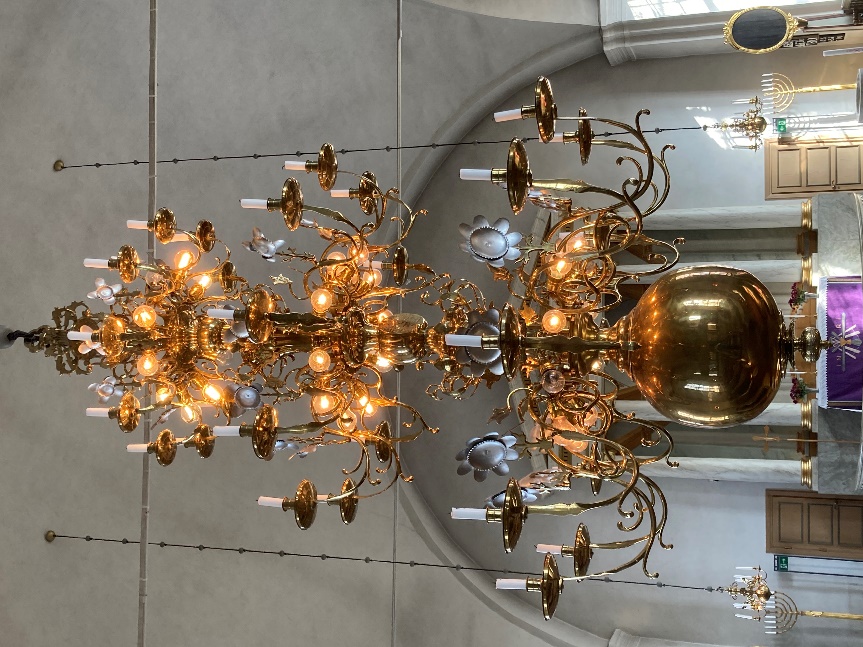 Ja, spårbyte var det verkligen. Vid den tid vi pratar om var det vanliga att man blev hembygden och modernäringen trogen men här var det inte bara en utan två pojkar ur en syskonskara som valde att bryta upp och pröva något nytt. Hur stora var egentligen oddsen för att en bondpojk från Åhl i slutet av 1700-talet skulle välja att bli gelbgjutare och aktad företagare på en klassisk bruksort?Från bondpojkar till yrkesstolta bruksarbetare och egna företagare
Båda bröderna Hedenström gifte sig, som jag tidigare nämnt, i Skultuna. Båda fick barn; Georg 3 söner och 2 döttrar, Johan 3 söner och 1 dotter som nådde vuxen ålder. 
På vardera grenen fördes yrket vidare i åtminstone två generationer. Här nedan följer först lite ”Bruks-historik” och sedan en kort familjehistorik för främst 1800-talet.  Att vara krongjutare på Skultuna innebar inte bara att man gjorde ljuskronor i stora format till slott och kyrkor. Det fanns också ett rikt sortiment av andra artiklar; kontorsljusstakar, bläckhornshållare, handtag, beslag med mera. Verksamheten för krongjutarna var organiserad efter något som i dag närmast liknar en ”franchise-modell”.  Ur ett längre avsnitt i Skultuna Bruks Historia (flera tjocka delar med diverse bilagor med professor Sigurd Erixon som huvudansvarig författare) hämtas följande om tiden cirka 1800-1850:”Endast på ett område utvidgades (brukets) rörelse. Tillverkningen i krongjuteriet, som vid hans (= bruksförvaltaren Carl Jacob Adlerwalds) tillträde varit knappt 10 skeppund om året men under de 25 första åren stigit till cirka 15 skeppund, drevs därpå upp till nästan det dubbla. Driften intensifierades genom att krongjutarmästarna, bröderna Göran och Jan Hedenström, självständigt fingo sköta densamma och endast hade att mottaga mässing, kol, galmeja och andra utensilier av bruket samt att i gengäld till detta leverera de färdiga artiklarna, allt efter överenskomna priser. Därvid lades särskilt an på tillverkning av smärre manufakturer av standardiserad typ, som ägnade sig för masstillverkning. Krongjutarverkstäderna blev små fabriker som sysselsatte ganska mycket folk.”Krongjutarmästarna hade alltså sina egna verkstäder inrymda i brukets lokaler. Råvaran köptes in från bruket men de höll själva med verktyg och maskiner och den arbetskraft som behövdes i form av drängar, lärlingar, gesäller, gjutare, putsare etc. Det ska för tydlighets skull sägas att det inte bara var bröderna Hedenström som var verksamma som krongjutare vid Skultuna men under ett drygt halvsekel stod deras kunnande i centrum. I ”Skultuna Bruks historia” pratar man om dynastin Hedenström som under 50-60 år var tongivande på bruket. Dessvärre råkade Skultuna bruk i ekonomiska bekymmer under 1840-talet. Orsakerna kan diskuteras i det oändliga men brister i ledning, våghalsiga investeringar och en skenande lånekarusell gjorde att bruket kom på obestånd och gick i konkurs 1850. Då hade såväl Georg som brodern Johan avlidit; Georg 1822 och Johan 1846. Deras företagsamma söner hade sett och förstått vad som väntade Skultuna Bruk. De drog sig ur i tid och flyttade med familjer, verkstäder och lärlingar till Västerås och öppnade eget omkring 1850, en verksamhet som levde vidare till det sena 1800-talet.Nu blir det lite mer hedenströmiana!De följande sidorna är främst skrivna för er som hör till Klockar Jan Anderssons släkt och som vill veta mer om de båda bröderna Hedenström och hur deras familjesituation utvecklades genom åren. 1. Klockar Göran Jansson/Georg Hedenström (bror till nr 2 nedan)Georg Hedenström, föddes 1768 i Åhl som Klockar Göran Jansson. Han flyttade från Åhl till Stockholm omkring 1783-84 och därifrån till Skultuna 1790. Han gifte sig 1791 med Stina Brita Jernstedt, född 1761 i Skultuna. Han var verksam som krongjutarmästare vid Skultuna bruk. Han avled 1822 och hon 1840 – båda i Skultuna.De fick följande fem barn, alla födda i Skultuna:Johan Georg, f 4/7 1792. Till Stockholm 1805-06.  
Karl Ulrik, f 8/10 1795. Flyttar till Stockholm 1814. 
Ulrika Kristina, f 28/1 1798. Flyttar till Stockholm 1817 men återvänder samma år. 
Per Erik, f 17/4 1801. Flyttar till Stockholm 1814. 
Johanna Charlotta, f 14/12 1803. Johan Georg, f 1792, I husförhörslängden Skultuna 1805-14 finns noteringen: vistas i Stockholm 1805-1806. Inga ytterligare noteringar finns i Skultunas husförhörslängder. Han finns dock med som dopvittne vid systerdottern Wilhelmina Christina Mathildas dop i Skultuna kyrka 1822 och skrivs då som Johan Georg Hedenström i Finnland. I databasen Geni finns han angiven som bror till Johanna Charlotta som är bosatt i Finland. Han gifter sig i Åbo 1825 med Carolina Fredrika Kamberg. Han skrivs som källarmästare och viktualiehandlare och dör 1838 i Åbo av lungsot. Karl Ulrik, f 1795, till Stockholm 1814. Återvänder till Skultuna 1816. Skrivs då som gelbgjutaregesäll. Verksam på Skultuna Bruk, sannolikt i faderns (eller farbroderns ”verkstad”). I nästföljande längd tituleras han krongjutarmästaren. Gifter sig 1818 med Lovisa Munktell, f 30/6 1793 i Västerås. Makarna flyttar 1857 till Romfartuna där dottern (se nedan) är gift och bosatt. Karl Ulrik köper ¼ mantal i Igelsta, inom samma rote som dotter och måg är bosatta. Karl Ulrik dör 25/2 1870 och hans hustru Lovisa 23/11 1879.
De får följande barn, alla födda i Skultuna:Carolina Charlotta, f 17/5 1819 i Skultuna flyttar 1837 till Gunsta i Romfartuna där hon gifter sig med Anders Jansson, f 1815 som efter sin far tar över gården och blir rusthållare. 
Carolina Charlotta och Anders får först dottern Lovisa Mathilda, född 10/11 1838 i Romfartuna. Dottern flyttar till Västerås 1863, gifter sig där i maj 1863 med Thermaenius men dör redan 5 månader senare, 24/10 1863
Carolina Charlotta och Anders får sedan två barn som föds och dör 1848 och 1849 och sedan får de sonen Carl Alfred 11/9 1853. Han gifter sig och flyttar till Bred i Uppland där han vid 1800-talets slut är mjölnare i Backa kvarn. Får i sin tur en son som dör ung. Inga ytterligare barn synliga.Till Gunsta flyttar 1872 från Skultuna hennes svägerska, Carolina Christina Hedenström, änka efter brodern Karl Georg (se nedan) som avled redan 1852. För en mycket kort tid bor även hennes och Karl Georgs son Carl Conrad på Gunsta.Karl Georg, f 28/9 1824 blir krongjutarmästare som sin far. Han gifter sig 1848 med Carolina Christina Stanell, f 22/5 1823 i Ramnäs. Karl Georg avlider redan 19/8 1852 i Skultuna av svår bröstsjukdom, endast 27 år gammal. Änkan finns i Skultunas husförhörslängder under rubriken ”Enkor” i slutet av boken. Hon flyttar 1872 till Gunsta i Romfartuna och bor sedan hos sin svägerska och hennes make. Se ovan.Carl Georg och Carolina Christina får sonen Carl Conrad Hedenström, f 17/7 1849 i Skultuna.  Han finns i Stockholm en tid och sedan som elev på några bruk i Bergslagen. Han vänder åter till Stockholm där han skrivs som bokhållare innan han 1883 flyttar till Hällefors. En kort tid 1885 finns han i Romfartuna hos sin faster (se ovan) innan han emigrerar till Amerika 1885. Sedan finns en notering att han återkommit och bor i Gävle stadsförsamling 1905 där han är bokhållare. Han avled i Gävle 1931 och skrivs som ogift man.Ulrika Kristina, f 1798. Efter en tur till Stockholm och åter 1817 gifter hon sig 1818 med skolmästaren Anders Fredberg, född 5/5 1789 i Sala. Han skrivs som skolmästare vid Bruket. Flyttar från Skultuna till Dingtuna 1848 och därifrån efter ett par år till Västerås Domkyrkoförsamling.  Anders Fredberg skrivs då i Västerås som Järnkramhandlare. De byter adress ett antal gånger i domkyrkoförsamlingen. 
Ulrika Kristina dör 1865 och hennes man 1873, skriven som förre handlanden. De får följande barn:Wilhelmina Christina Mathilda, f 24/2 1822 i Skultuna, död 1859 i Västerås.Anders Georg, f 4/4 1829 i Skultuna. Gifter sig 1857 med Augusta Johanna f 9/8 1830 i Tysslinge. Han blir änkling 14/1 1870 och avlider själv 1872 med titeln förre handlaren. I de senare husförhören finns noterat att han dömts 3/7 1860 av Västerås Rådhusrätt för ” våld å sedermera avliden person”.  Anders Georg och Augusta Johanna får tre barn, alla födda i Västerås:
Karl Axel Georg f 2/1 1858, död 10/1 1894, skrivs som bokhållare. Ogift.
Anders Oscar Conrad, f 15/7 1859, flyttade till Kristinehamn 1891 och dog 1911 i Kumla. Ogift. 
Carl Alfred Teodor, f 26/11 60. Gifter sig 1887 och finns vid sin död 1927 i Stockholm, Oskars församling, med titeln direktör. Fyra barn födda 1888-1897.Carl Conrad, född 18/2 1835 i Skultuna. Skrivs som rådman och auditör (=revisor) när han dör 11/3 1881 i Västerås domkyrkoförsamling. Ingen notering om hustru och barn.  Skrivna på samma adress finns även brorssönerna Karl Axel Georg och Anders Oskar Conrad (se ovan) som båda skrivs som bokhållare i banken. Per Erik, f 1801 flyttade till Stockholm 1814. Han dör där 1830, ogift och barnlös, titulerad källarmästare.Johanna Charlotta, f 1803. Flyttar i längden 1815-24 utan angivet år till brukskontoret i Skultuna där hon skrivs bland pigorna på herrgården. Återvänder till familjen 1823. Flyttar till Åbo i Finland 1826. (Kanske inspirerad av brodern Johan Georg?) Där gifter hon sig med provisorn (en finlandssvensk titel som i Sverige motsvaras av apotekare) Anders Herman Brummer, f 9/4 1795 i Åbo. De får dottern Emilia Gustava som gifter sig Sundgren. Johanna Charlotta dör 1852 i Åbo. (SAB).  Brummer är en adelssläkt som finns i både Tyskland, Sverige, Finland och Baltikum och torde för den som vill veta mer kunna bli ämne för en egen utredning. Släkten behandlas såväl i ”Den svenska adelns ättartavlor” som i frågespalter på Anbytarforum hos Sveriges Släktforskarförbund.2. Klockar Jan Jansson/Johan Hedenström, (bror till nr 1 ovan.)Johan Hedenström föddes i Åhl 1775. Kom till Skultuna 16 år gammal 1791 som dräng i sin broders verksamhet. Flyttar till Stockholm 1793 och återvänder till Skultuna 1796 och noteras sedan ”i Stockholm 1800-1802” men oklart om han flyttade dit eller bara vistades där under sin färdigutbildning. När han gifter sig 1803 med Wilhelmina Ulrika Lindberg tituleras han krongjutarmästare. Hustrun dör redan 1809. Han gifter om sig 1813 med Greta Jansdotter Höglund, f 1781 som dör 1825. Johan Hedenström dör 1846. Noteras i längden att han då är lam.
I Johan Hedenströms familj finns följande barn, alla födda i Skultuna:Hustruns son i sitt första äktenskap och alltså inte biologisk släkt med Johan Hedenström:
Karl Erik Liljander, född 26/5 1797. Till Stockholm 1814
Johan Hedenströms barn i 1:a äktenskapet:
Wilhelm, f 11/1 1804
Kristina Juliana, f 12/4 1806
Gustaf, f 8/12 1808
Johan Hedenström barn i 2:a äktenskapet:
Celina, f1814 – död 1819
Johannes, f 1816 – död 1816
Johanna Hilma, f. 1818   -  död 1819
Johan Sigvard, f 22/6 1820Karl Erik Liljander, f 1797. Johan Hedenströms styvson flyttar till Stockholm 1814. Han blir lärling hos metallmanufakturisten/gelbgjutaren Carl Henrik Brolin i Klara, tills han 1818 tar ut attest till Maria församling i Stockholm där jag ännu inta hittat några spår efter honom. Wilhelm, f 1804, flyttar till Stockholm 1818 och blir lärling/gesäll hos samma Brolin som sin halvbror (ovan).   Återvänder från Stockholm 1823 och tituleras gesäll. Efter ännu en Stockholms-sväng åter 1826. Gifter sig 1827 med Maja Kristina Andersdotter Glad, f 1809 i Dingtuna (Uppgift finns också om Skultuna). Tituleras då Brons- och metallarbetaren, krongjutardrängen Wilhelm Hedenström. Så långt jag kan följa honom får han aldrig titeln mästare utan kallas bronz- och metallarbetare. Familjen flyttar 1850-51 till Västerås och han tituleras då ”Fabrikören”. Han hade enligt uppgift i Skultuna Bruks Historia sett till att sönerna etablerat egen verkstad i Västerås innan han själv lämnade anställningen på Skultuna. Han dör i Västerås 1860. Efter Wilhelms död driver sönerna fabriken vidare, men efter Carl Oscars död 1867 verkar det gå utför med verksamheten. Johan Wilhelm säljer 1875 fabrikstomten till Westerås Metallfabriks Aktiebolag och 1879 annonserar han att han förtennar husgeråd. Hustrun Mathilda har också en annons där hon erbjuder inflätning av rotting i stolar. Sista pigan flyttar från hushållet 1876.Wilhelm och Maja-Stina får följande barn, alla födda i Skultuna:
Johan Wilhelm, f 13/5 1829
Karl Oskar Robert, f 6/3 1831
Tekla Wilhelmina, f 15/7 1833
Maria Desideria, f 13/1 1836
Augusta Amalia, f 8/1 1838 – död 1840
Augusta Amalia, f 5/11 1840 – död 1841Johan Wilhelm f 1829 skrivs som metallfabrikör när han 1864 gifter sig med Johanna Matilda Kastman, f 1836 på Gotland. De får 5 barn födda 1864-72Karl Oskar Robert, f 1831 skrivs också som metallfabrikör. Han gifter sig 1860 med Sofia Carolina Justus f 1832 i Ekeby. Han dör redan 28/2 1867 utan att några barn synts till.Tekla Wilhelmina, f 1833 gifter sig 1858 med boktryckaren Adolf Fredrik Berg, f 1831 i S:t Ilian. Han bedriver en omfattande verksamhet med många lärlingar. Han äger tryckeriet och ger ut Västmanlands läns tidning.  Makarna får tio barn varav 2 dör mycket unga.Maria Desideria, f 1836 gifter sig 1864 med bagaren Lars August Sallander som även han verkar ha en omfattande verksamhet med flera lärlingar och gesäller. Makarna får 5 barn.Christina Juliana, f 1806 verkar ha varit en orolig själ. Hon har flyttat mellan korta anställningar som piga, hushållerska eller bara med titeln ”mamsell” med några mellanlandningar hos brodern i Västerås och släkten i Romfartuna men mest är det i Stockholmsområdet. Hon avled 21/1 1885 i Västerås som ogift kvinna och så vitt känt inga barn.Gustav, född 1808 flyttar till Västerås 1823. Där bor han i Domkyrkoförsamlingens Norra kvarter och är först lärling sedan gesäll hos snickarmästaren Pehr Färnström. Gustav återkommer 1828 till Skultuna och flyttar 1829 till Stockholm, Kungsholms församling, där han blir gesäll hos en av sin tids främsta svenska orgelbyggare, Per Zackarias Strand, f 1797. I husförhören för åren 1829-34 kallas han för gesäll och gissningsvis är det på snickeriområdet han utbildade sig då han i senare sammanhang skrivs ”snickaren”.  Kanske hängde valet av gesällplats samman med att orgelbyggare Strand 1828-29 byggde orgeln i Skultuna kyrka. Gustav emigrerar till USA 1834 . Tillsammans med en annan gesäll hos Strands, Jan Wiberg, reser de med briggen Jossatina från Stockholm 1834 och anländer 31/7 till New York, där deras vägar skiljs. I inresedokumenten kallas de båda för snickare. Gustav tar sig till Texas och två år senare anländer han till New Orleans med fartyget Carrol från Metagorda i Texas. Därefter är inget tills vidare känt. Enligt bouppteckning efter fadern ska han fortfarande vara i livet 1846.Johan Sigvard, f 1820 och yngst i barnaskaran, förses med kommentarerna ”sinnessvag” eller ”slö och inte fullt arbetsför”. Han arbetar som dräng hos fadern ute i Skultuna och fortsätter i samma syssla på familjens verkstad efter flytten till Västerås. Han är skriven tillsammans med familjen, gifter sig aldrig och får inga barn. Han dör 1888 i Västerås domkyrkoförsamling.Därmed slut för den här gången med Klockar-historia. Är det någon som ”Klockarforskar” och har kompletterande uppgifter eller hittat sådant som behöver rättas till i den här texten blir jag glad om ni hör av er!Stenåke Petersson
stenake@asonpson.net  070-4201319